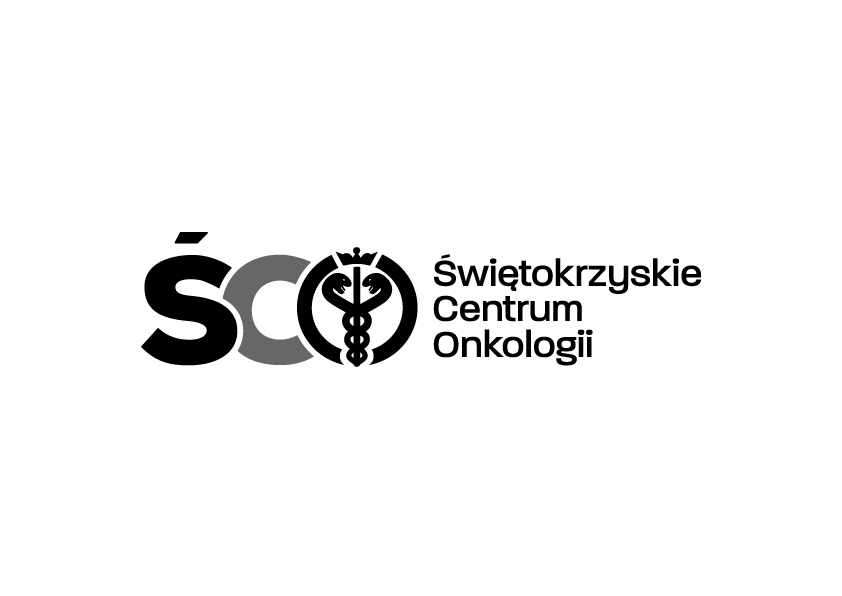 Adres: ul. Artwińskiego , 25-734 Kielce  Sekcja Zamówień Publicznychtel.: (0-41) 36-74-279  09.04.2021r.Informacja o kwocie na sfinansowanie zamówienia Dotyczy: AZP.2411.29.2021.IA„Zakup wraz z dostawą jednorazowych  sterylnych  zestawów  prekursora do wytwarzania radiofarmaceutyku DOTA-TATE znakowanego 68Ga  (200 zestawów)  dostępny w procedurze importu docelowego oraz  materiałów niezbędnych do wytwarzania radiofarmaceutyku DOTA-TATE znakowanego 68Ga dla Zakładu Medycyny Nuklearnej z Ośrodkiem PET Świętokrzyskiego Centrum Onkologii w Kielcach”	Działając na podstawie art. 222 ust. 4 ustawy z dnia 11 września 2019 r. – Prawo zamówień publicznych, Zamawiający przekazuje informacje dotyczące kwoty jaką zamierza przeznaczyć na sfinansowanie zamówienia:Wartość bruttoPAKIET NR 1599 400,00 zł12 354,76 złPakiet nr 2